A sötétség világa - Természetismeret szakkörSzitakötő magazin 10-13. oldal feldolgozása páros olvasással.Feladatlap megoldása 4 fős csoportokban.
FeladatlapKösd össze a megfelelőket!Melyik állatra ismersz rá?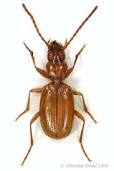 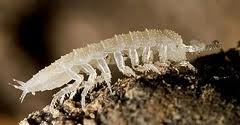 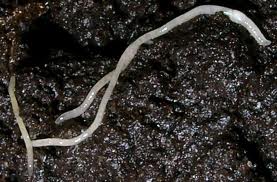 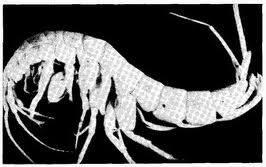 Keresd meg az összetartozókat!Fülemüle………………Denevér……………….Vakond…………………a, bőregér     b, csalogány   c, pucok   d,halálmadár   e,Csisz   f,Csuvik     g, Szúéjszaka motoz a kertben                                                                                              éjszakai lepkéktágra nyitható a pupillája						          sünegyes illatanyagok (feromonok) alapján tájékozódnak                                          bagolyultrahangokkal tájékozódnak                                                                                     szentjánosbogárvilágítás a potroh végén                                                                                              horgászhalmélytengeri fénykibocsátó állat                                                                                fülemüle„hangkerítés”-t épít                                                                                                     denevérek